ORDER OF WORSHIP  * Indicates, please stand if able.15th Sunday after Pentecost                            September 18, 2022.   9 am.                                                                                                                                                             Liturgist: Tom Epps   WELCOME, PASSING THE PEACE OF CHRIST, & ANNOUNCEMENTS *CALL TO WORSHIP L: O God, we come into your courts with praise and thanksgiving!P: We come in celebration and song.L: We come in gratitude of your inheritance.P: We come as those who have received blessing upon blessing.L: We hear the cry of the poor in the land, and ache to offer them relief.P: We come to bring them blessing upon blessing, in Jesus’ name.L: O God, we come into your courts with praise and thanksgiving!P: We come in celebration and song.*OPENING PRAYER   Holy Spirit, Comforting fire, Life of all creation. Anointing the sick, cleansing body and soul,  Fill this body! Holy Spirit, Sacred breath, Fire of love, Sweetest taste, Beautiful aroma, Fill this heart! Holy Spirit, Filling the world, from the heights to the deep, Raining from clouds, filling rivers and sea, Fill this mind! Holy Spirit, Forgiving and giving, uniting strangers, reconciling enemies, Seeking the lost, and enfolding us together, Fill these gathered here! Holy Spirit, Bringing light into dark places, igniting praise, Greatest gift, our Hope and Encourager, Holy Spirit of Christ, I praise you! Amen.   – St. Hildegard of Bingen (1098-1179)*OPENING HYMN      	                       ”Blessed Quietness”                                          #2142CHILDREN’S TIME                          						                Tom EppsJOYS AND CONCERNSPRAYER OF CONFESSIONFirst of all, Everlasting God, we must confess how we have not lived as your people. We serve many masters—work, wealth, power, addictions—yet we find no hope in them. We hear the cries of the poor, and shut the doors of our hearts to them. We ridicule those who expose their hopes and dreams to us. Forgive us, Compassion's Heart, and heal us of our brokenness. Make us well, so that by our healing, we might be the hope and love others need in their lives, even as Jesus Christ, our Lord and Savior, brought these gifts to us, calling us to be faithful with the grace, peace, and joy entrusted to us. A-MENWORDS OF ASSURANCE Now that we have let go of the pain, the bitterness, the anger of our lives, let us be kind, tender-hearted, and gentle towards each other, forgiving as God has forgiven us. We are God's beloved children, and will model God's grace and love in our hearts. Thanks be to God! We are forgiven! Amen.PASTORAL PRAYERTHE LORD’S PRAYER (In Unison)						                  Our Father, who art in heaven, hallowed be thy name. Thy kingdom come, thy will be done on earth as it is in heaven.  Give us this day our daily bread. And forgive us our trespasses, as we forgive those who trespass against us. And lead us not into temptation, but deliver us from evil. For thine is the kingdom, and the power, and the glory, forever.  Amen.BRINGING OUR GIFTS TO GOD WITH GRATEFUL HEARTSGod, in Jesus Christ, has given us much to be faithful for. Our tithes, gifts, and offerings may seem little in comparison to God’s gifts to us, but we are called to be faithful over all that we have: our time, our talents, our gifts, and our service. When we give of ourselves, we practice the spiritual discipline of stewardship. When we are faithful over a few things in this life, in the life to come we may be faithful over much, much more. May God bless us in our giving, that God’s kingdom may be here with us on earth.SPECIAL MUSIC/PHOTOS							          Jim Hornby                                                                                           *DOXOLOGY  	           “Praise God, from Whom All Blessings Flow”                           #95 *OFFERTORY PRAYER SCRIPTURE                                                                            	           Ephesians 4:14-32 HYMN OF PRAISE                                  “I Love You, Lord”                                           #2068           MESSAGE	                                  “Teach Me How to Pray”                               Rev. ShonCLOSING HYMN                                  “Jesus, Draw Me Close”                                          #2159*BENEDICTION                                                                                                        Rev. ShonPOSTLUDE                                                                                                   Matthew SchluntzBible Verse Today: Luke 11:9                   “So I say to you: Ask and it will be given to you; seek and you will find;                                      knock and the door will be opened to you.SCRIPTURE: Luke 11:1-13One day Jesus was praying in a certain place. When he finished, one of his disciples said to him, “Lord, teach us to pray, just as John taught his disciples.” 2 He said to them, “When you pray, say: “‘Father, hallowed be your name, your kingdom come. 3 Give us each day our daily bread. 4 Forgive us our sins, for we also forgive everyone who sins against us. And lead us not into temptation.’” 5 Then Jesus said to them, “Suppose you have a friend, and you go to him at midnight and say, ‘Friend, lend me three loaves of bread; 6 a friend of mine on a journey has come to me, and I have no food to offer him.’ 7 And suppose the one inside answers, ‘Don’t bother me. The door is already locked, and my children and I are in bed. I can’t get up and give you anything.’ 8 I tell you, even though he will not get up and give you the bread because of friendship, yet because of your shameless audacity he will surely get up and give you as much as you need.9 “So I say to you: Ask and it will be given to you; seek and you will find; knock and the door will be opened to you. 10 For everyone who asks receives; the one who seeks finds; and to the one who knocks, the door will be opened. 11 “Which of you fathers, if your son asks for a fish, will give him a snake instead? 12 Or if he asks for an egg, will give him a scorpion? 13 If you then, though you are evil, know how to give good gifts to your children, how much more will your Father in heaven give the Holy Spirit to those who ask him!”ANNOUNCEMENTS:PRAYER FAMILIES: Pray for all those who need healing, or have health issues.  Specifically,  pray for Karen Dolsey, Madyson Schultz, Nancy Iuliano, and Edward Brauner. Also continue   to pray for those in Ukraine and other areas of the world where people are suffering.FRESH EXPRESSIONS:  Today at 10:30am, at the Church.  All are welcome. CHOIR REHEARSAL: Choir rehearsal at 6:15pm.  Bell Choir rehearsal at 7:15pm.   WEDNESDAY NIGHT CONNECTIONS: Sept 21st at 5 pm. All are invited. This weeks’ sponsor is Mission Outreach.  CONFIRMATION SUNDAY: September 25th. ADVANCE LAY SERVANT COURSE: An Advances Lay Servant Course will be held at the church on Fri. Sept 23 and Sat. Sept 24, led by the District Superintendent.  All are welcome.    PRAYER WORKSHOP: October 1st, Sat. 9 am–2 pm. Lunch provided. Contact the office.    SCRIP CARDS: When you are thinking of ideas for gift giving or personal use, consider Scrip     cards. Stop at the gathering area on Sundays or call Marcia at 715-284-3346 USHERS/GREETERS:  Jocelyn & Daniel BraunerTHIS WEEK AT THE CHURCH: Tuesday:	Worship Committee		  5:30pmWednesday:	Prayer Meeting		10:00am	Sewing Circle		1:00pm                 Wednesday Connections          5:00pm	Pre-Confirmation	5:00pm		Confirmation			 6:00pm	Youth			6:00pm		Choir				 6:15pm	Bell Choir		7:15pm                              Black River FallsUnited Methodist Church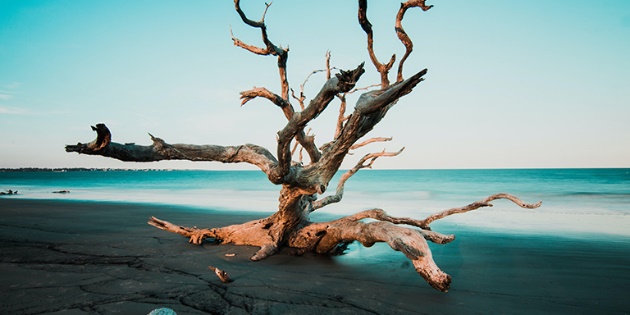 `Mission Statement:"To make disciples of Jesus Christ for the transformation of the world by proclaimingthe good news of God's grace and by exemplifying Jesus' command to love God andneighbor, thus seeking the fulfillment of God's reign and realm in the world."       PASTOR			  Rev. Inwha Shon	ORGANIST			  Matthew Schluntz                                    MUSIC DIRECTOR                Amanda Lang100 North Fourth Street, Black River Falls, WI. 54615                                                Phone:  715-284-4114    Office Hours: 8 am-4 pm	Website: brfumc.org & Black River Falls United Methodist Church Facebookbrfumc at YouTube